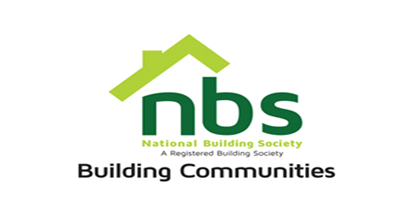                                                                                                                               23April 2024REQUEST FOR QUOTATIONPURCHASE OF APPLIANCESPRICE SCHEDULE   Manner of SubmissionBids must be submitted through email on procurement@nbs.co.zw or in some other electronic forms are received before the end of the bidding period.  Bids must be received at NBS Head Office on or before the closing date, before 10:00 hours on the closing date.Offers not received by 10:00 hours on the closing date will be treated as late tenders, rejected and returned to tenderer. Last date of submission is 26/04/2024. YOUR OFFER SHOULD CLEARLY INDICATE THE FOLLOWING:Bidders must respond to the specification on a line-by-line basis.A valid Cisco dealership certificate. (This is subject to verification)A bid validity period of a minimum of 10 days from tender closing date must be firmly stated.Bidders must provide lead time/delivery period from date of receipt of official order. Bidders shall be required to quote in USD dollars only, but NBS Shall settle the payment in USD.NBS will not accept poor quality goods or service.NBS reserves the right to accept or reject any Proposal(s), to cancel the bidding process and/or to reject all bids at any time prior to award, without incurring any liability to any of the Bidder(s).Bidders must attach proof of PRAZ registration, Zimra Registration (Tax Clearance Certificate). ItemDescriptionQtyTotal PriceSilver or black Microwave 30L (Hisense, LG, Defy, Samsung, Russel Hobbs or any other reliable brand)1Upright 2 door silver or black fridge 170L (Hisense, LG, Defy, Samsung, Russel Hobbs or any other reliable brand)1Vat sumTOTAL